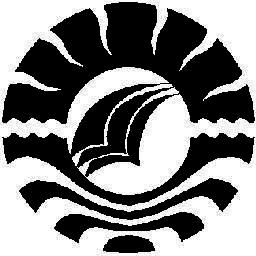 S K R I P S IPENGARUH PELAKSANAAN TEKNIK NARRATIVE COUNSELINGUNTUK MENIGKATKAN SELF-ESTEEM SISWA  SMP NEGERI 4 BANTIMURUNGKAB. MAROSNUR FADHILAH UMARJURUSAN PSIKOLOGI PENDIDIKAN DAN BIMBINGANFAKULTAS ILMU PENDIDIKANUNIVERSITAS NEGERI MAKASAR2012